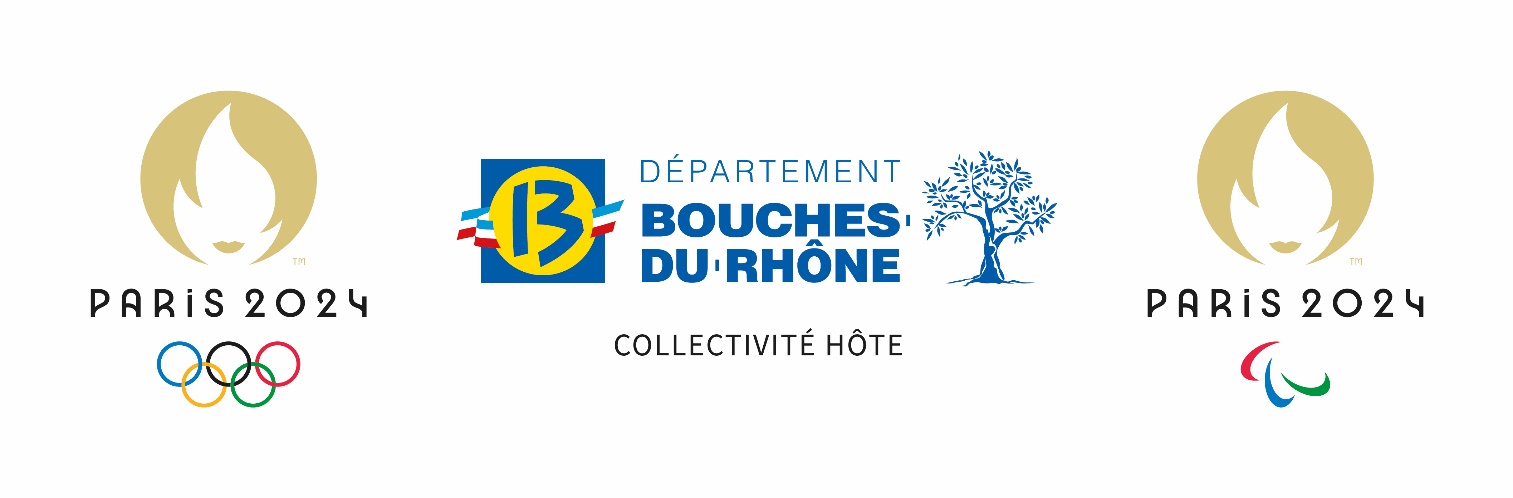 Formulaire Sports :PROJET SPECIFIQUEANNEE 2023-2024Identification de l’associationNom de l’association : ………………………………………………………………….Est-ce la première demande de subvention au département ? : Oui / Non Si non, précisez l’année de la dernière demande : …………………Structuration de l’associationFédération d’affiliation : ……………………………………………………………….Disposez-vous d’un label fédéral : Oui/NonSi oui, lequel : ……………………………………………………………….Présentation du projetSur quelle thématique porte votre projet (cochez la thématique principale) :FICHE PROJET (Merci de remplir une fiche par projet)Nom du projet : ……………………………………………………………….1/ Contexte :2/Objectifs :3/ Nombre de personnes bénéficiaires de l’action (Précisez si les bénéficiaires sont licenciés ou non)4/ DuréeDate de l’action :Durée de l’action :L’action est-elle renouvelée chaque année : Oui □ Non □5/ Activité(s)6/ Actions supplémentairesOrganisez-vous des évènements ponctuels en rapport avec le projet (sorties, manifestations, conférences, …)?7/ Financement :Est-ce qu’il y a des frais d’inscription pour le projet?Si oui, à combien s’élève l’inscription ?Mettez-vous en place des facilités de paiement ?8/ L’encadrement* par semaine en précisant le nombre de semaines d’intervention ou volume global sur la durée du projet9/ FormationsAvez-vous suivi une formation complémentaire ?Si oui, laquelle ?Pensez-vous suivre une nouvelle formation l’année prochaine ?10/ Informations complémentaires Actions sport santéActions Sport et handicapActions Femmes et sportActions Jeux Olympiques et Paralympiques 2024Souhaitez-vous participer aux actions JOP mise en place par le service des Sports du département ?Actions « J’apprends à nager »11/ Coût du projetIndiquez toutes les subventions publiques qui vous ont été attribuées au titre de l’exercice 2022 pour ce projet(même si le versement n’a pas encore eu lieu)Dépenses liées au projet n -1Votre association est-elle partenaire de la carte CJeune * ? Oui Non 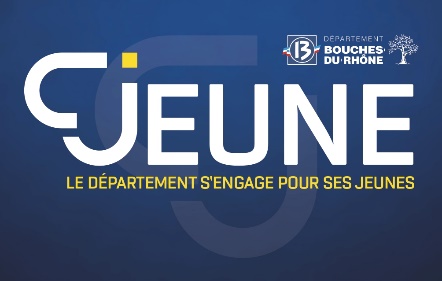 Si non, veuillez contacter :Mme GIACOMI Delphine 04.13.31.96.50 		OU					} POLE LOISIRSMme SERRATORE Emilie 04.13.31.96.61 ˟La carte « CJeune » est une carte évolutive et connectée. Elle s’adresse aux collégiens scolarisés dans un collège des Bouches-du-Rhône, ainsi qu’aux jeunes âgés de 16 à 25 ans domiciliés dans le département des Bouches-du-Rhône.La carte CJeune pour les collégiens (ou en âge de l'être) : La carte permet aux collégiens et à leurs familles de réduire leurs dépenses dans les domaines du sport, de la culture, des loisirs et du soutien scolaire.D’un montant de 150€, la carte est divisée en 2 portemonnaies électroniques : 100€ pour les loisirs, le sport et la culture (frais d'adhésion, frais d'inscription à un stage, achat d'équipements sportifs/artistiques, …), 50€ pour le soutien scolaire et linguistique : stage de soutien scolaire collectif de 2 jours minimum pendant les vacances scolaires.Les collégiens bénéficient également des bons plans (% de réduction sur une prestation/un produit, jeu concours, invitation à un évènement sportif, ...) sur présentation de leur carte.La carte CJeune pour les jeunes (entre 16 et 25 ans) :Les jeunes bénéficient des bons plans CJeune sur présentation de leur carte dématérialisée, ainsi que d’un accès personnel à la plateforme « CJeune de Provence », source d’informations dédiées à la jeunesse (dispositifs et aides relevant des domaines de la santé, de la citoyenneté, des loisirs, …). CRITERES DE RECEVABILITE Association loi 1901 dont le siège est dans les Bouches du RhôneAffiliée à une fédération agréée MJSThématiques : Sport et santé, Sport et handicap, Sport et femmes, J’apprends à nager, JO 2024SantéHandicapPratique féminineJ’apprends à nagerJeux olympiques et Paralympiques 2024GenreNombre de personnesFemmesHommesTotal0CréneauxLieuxActivité(s)PublicNombre de bénéficiairesType d’évènementLieuxDateActivité (s)Nombre de personnesQualification(DESJEPS / BEES2 / Licence-Master STAPS DEJEPS/BPJEPS/BE/BAPAAT/CQP/Diplôme fédéral)Poste occupé (Entraineur, Educateur, Directeur sportif, secrétaire…)Volume horaire global *Type de contrat (CDD, CDI, Auto entrepreneur, défraiement, bénévole, prestataire, emploi aidé…)Taux horaireTYPE D'ACTIONTYPE D'ACTIONOui/NonDETAILSMise en place d'un carnet d'évaluationMise en place d'un carnet d'évaluationMise en place de tests d’état de forme (début- fin)Mise en place de tests d’état de forme (début- fin)Suivi avec un médecinSuivi avec un médecinConseils nutritionnisteConseils nutritionnisteMise en place de formations (nombre)Mise en place de formations (nombre)Passerelle avec d'autres associations (nombre et noms)Passerelle avec d'autres associations (nombre et noms)TYPE D'ACTIONOUI/NONDETAILSSection handisport/sport adaptéMixité dans la pratiqueLicenciés handisport/sport adapté Aide à l’obtention des certificats de qualification handisport et sport adapté -> 50% du prix de la formationAction en faveur des personnes en situation de handicap (convention avec une structure sociale, …)Passerelle avec d'autres associations (nombre et noms)TYPE D'ACTIONTYPE D'ACTIONOui/NonDETAILSAide à la formationAide à la formationCréation d’une section féminineCréation d’une section féminineEncadrement fémininEncadrement fémininMixité dans la pratiqueMixité dans la pratiqueAide financière à la prise de licenceAide financière à la prise de licenceSortiesSortiesAutresAutresTYPE D'ACTIONOUI/NONDETAILSDurant la semaine Olympique et Paralympique (du 3 au 8 avril 2023)Journée olympique et paralympique      (23 juin 2023)Autres ACTIONSLIEUXDATENOMBRE DE PERSONNESENCADREMENTSSUBVENTIONS PUBLIQUES 2022 ATTRIBUEES (tous services confondus)SUBVENTIONS PUBLIQUES 2022 ATTRIBUEES (tous services confondus)ETAT€REGION€DEPARTEMENT€INTERCOMMUNALITE€COMMUNE€AUTRE€DEPENSES N-1DEPENSES N-1Fournitures, matériel€Communication€Frais de location (salle, minibus...)€Frais de déplacement€Rémunérations intermédiaires (prestataires…)€Rémunération des personnels€Masse salariale€